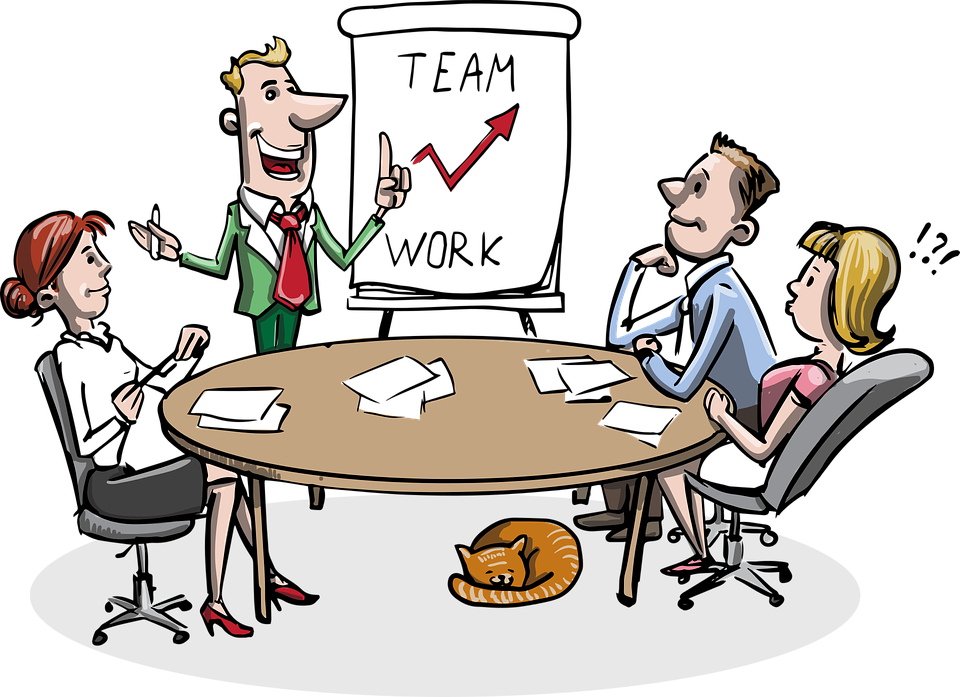          CITY COUNCIL MEETING AGENDA    MONDAY, SEPTEMBER 18, 2023PLEDGE OF ALLEGIANCE  CALL MEETING TO ORDER MINUTESVISITORSJASON GRASER – EDWARD JONES INVESTMENTSOLD BUSINESSNEW BUSINESS HALLOWEEN REAP PROGRAM – ROUND TWODEPARTMENT REPORTSOUTSTANDING BILLS ADJOURNMENT        NEXT REGULAR MEETING WILL BE MONDAY, OCTOBER 2